Negativo desempeño semanal en el mercado local y en N.Y.TRAN cierra en $ 23,40 con baja de -3.90% en la semana.PAMP queda en $ 59,10 con baja de -0.67% respecto del cierre anterior y en N.Y. cierra en us$ 11.96 bajando un -0.25%. EDN finaliza la semana en $ 21,55 bajando el -5.90% en la semana y en N.Y. queda en us$ 3.48 bajando un -4.66%.CEPU finaliza en $ 30,00 con una perdida de -8.95% en pesos y en N.Y. cierra en  us$ 2.46 bajando -8.21%,Mantenemos posiciones compradas en PAMP y estamos vendidos en CEPU, EDN y TRAN pues se activaron señales de salida.EVOLUCION DE LOS ACTIVOS EN LA SEMAN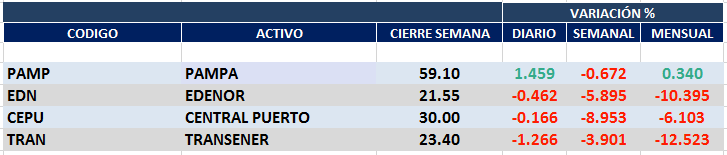 PAMPA (Cierre al 04/09/2020 $ 59,10)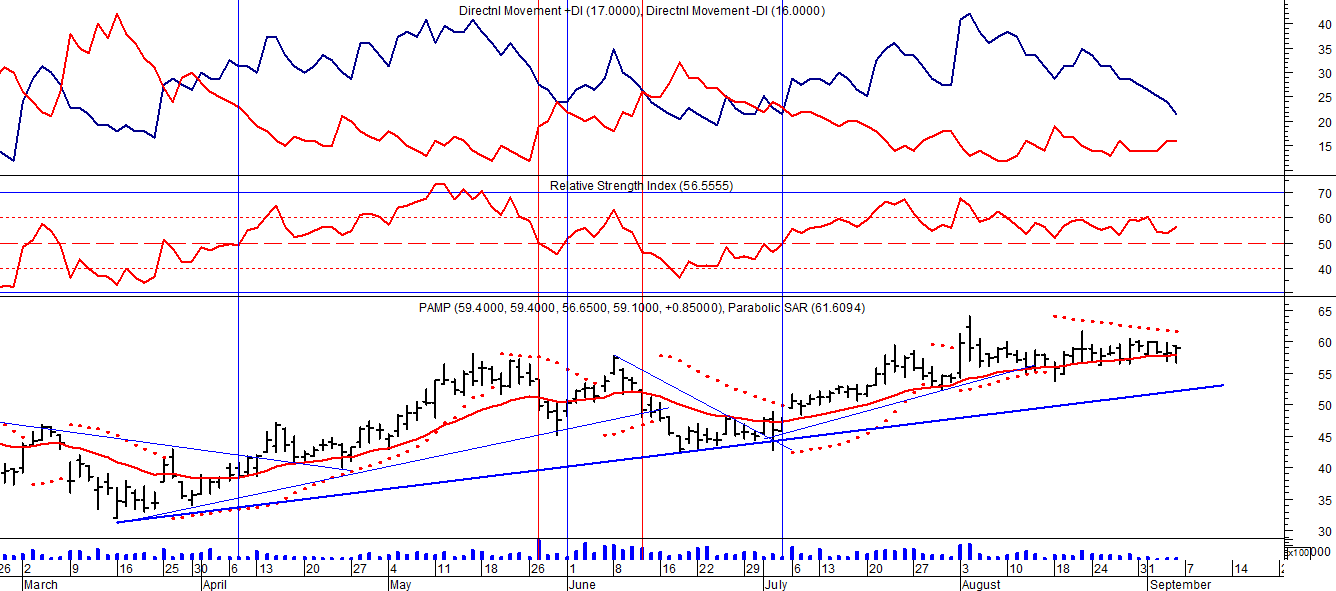 EDENOR (Cierre al 04/09/2020 $ 21,55)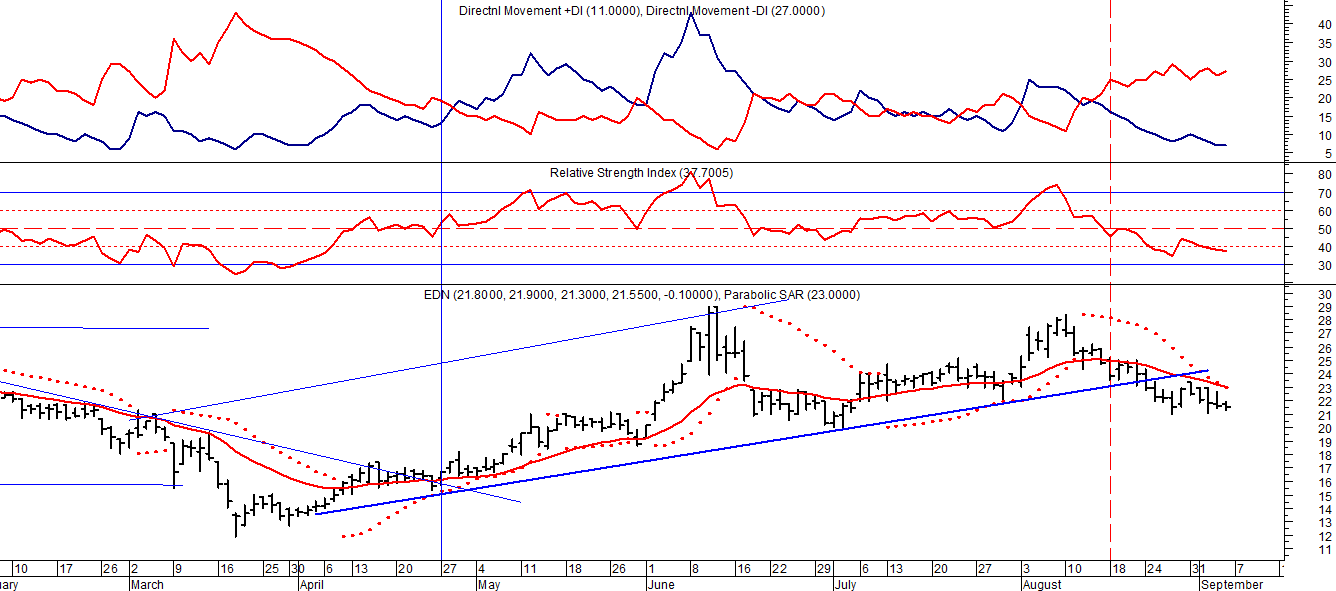 Señal de compra el 15/08/2018 en $ 44,00.Señal de venta el 20/02/2019 en $ 53,00.Señal de compra el 18/12/2019 en $ 21,00.Señal de venta el 24/01 en $ 22,50.Señal de compra el 27/04 en $ 16.00.Señal de venta el 24/08 en $ 23.50.TRAN (Cierre al 04/09/2020 $ 23,40)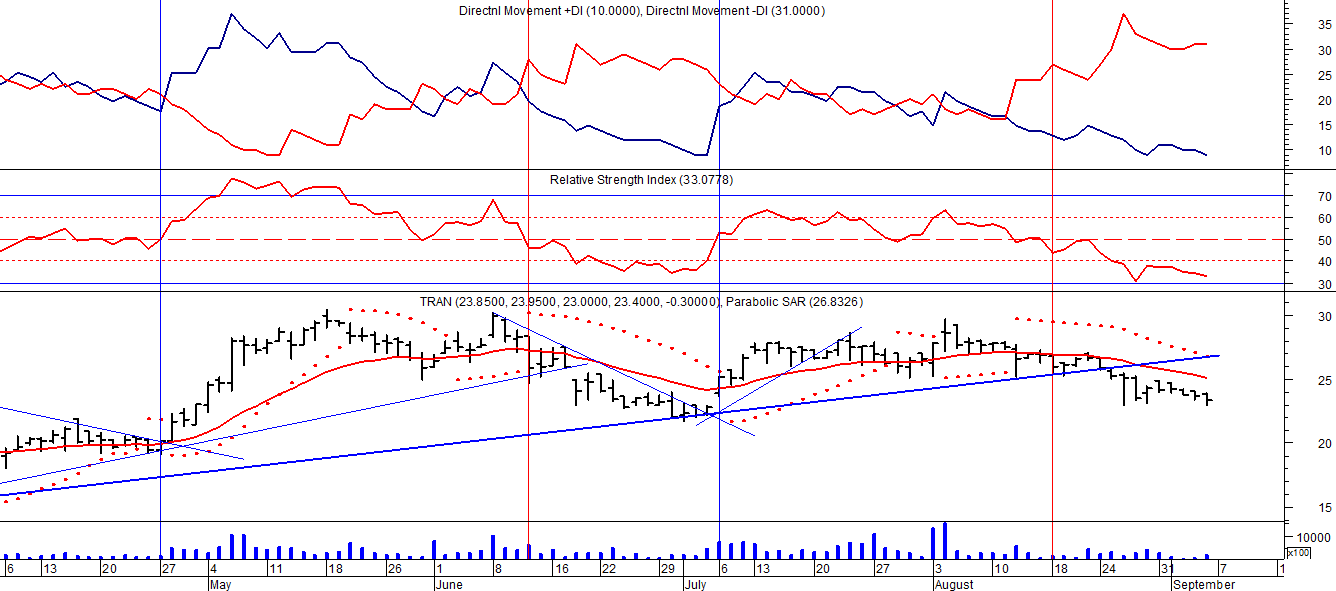 Señal de compra el 03/05 en $ 36,00.Señal de venta el 12/08 en $ 24,00.Señal de venta el 7/02 en $ 28,00.Señal de compra el 27/04 en $ 20,00.Señal de venta el 12/06 en $ 26,00Señal de compra el 06/07 en $ 25,00.Señal de venta el 25/08 en $ 25,50.CEPU (Cierre al 04/09/2020 $ 30,00)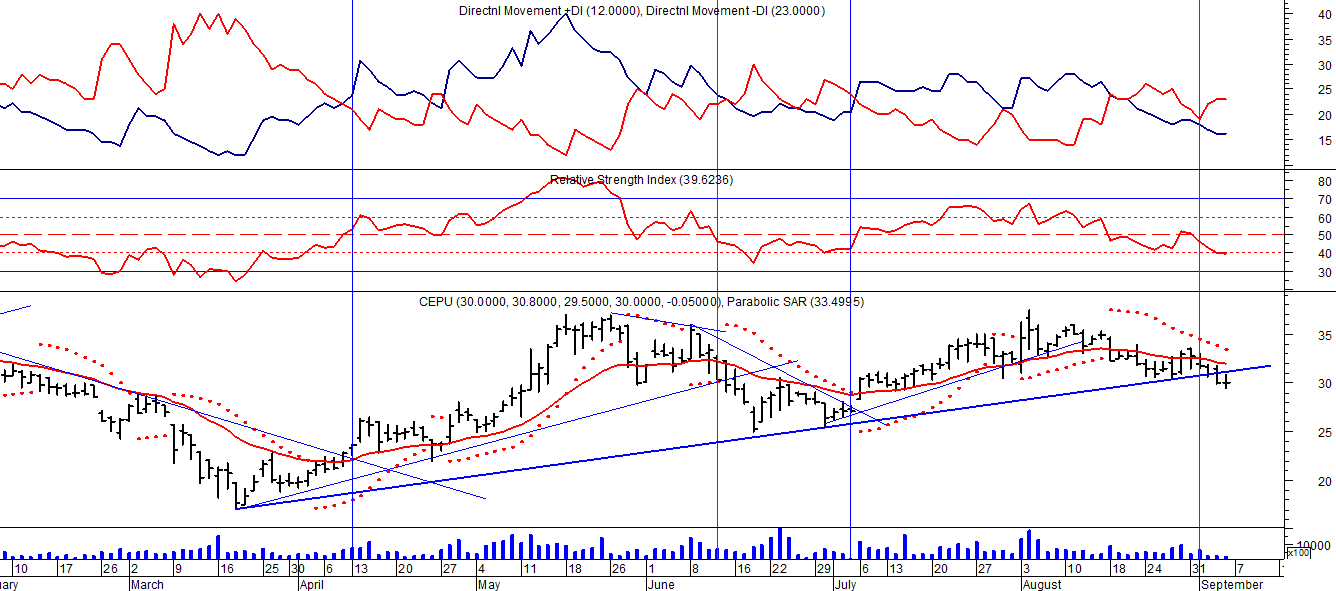 Señal de compra el 14/04 en $ 23,00.Señal de venta el 12/06 en $ 30,00.Señal de compra el 06/07 en $ 30,00.Señal de venta el 03/09 en $ 31.00.